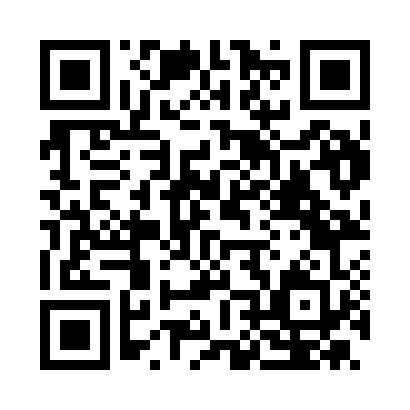 Prayer times for Arsie, ItalyWed 1 May 2024 - Fri 31 May 2024High Latitude Method: Angle Based RulePrayer Calculation Method: Muslim World LeagueAsar Calculation Method: HanafiPrayer times provided by https://www.salahtimes.comDateDayFajrSunriseDhuhrAsrMaghribIsha1Wed3:585:591:106:118:2110:152Thu3:565:581:106:128:2310:173Fri3:545:561:106:138:2410:194Sat3:515:551:106:148:2510:215Sun3:495:531:106:148:2610:236Mon3:475:521:106:158:2810:257Tue3:445:511:106:168:2910:278Wed3:425:491:096:178:3010:299Thu3:405:481:096:178:3210:3110Fri3:385:471:096:188:3310:3311Sat3:355:451:096:198:3410:3512Sun3:335:441:096:208:3510:3713Mon3:315:431:096:208:3610:3914Tue3:295:421:096:218:3810:4115Wed3:275:401:096:228:3910:4316Thu3:245:391:096:228:4010:4517Fri3:225:381:096:238:4110:4718Sat3:205:371:096:248:4210:4919Sun3:185:361:096:248:4310:5120Mon3:165:351:106:258:4510:5321Tue3:145:341:106:268:4610:5522Wed3:125:331:106:268:4710:5723Thu3:105:321:106:278:4810:5924Fri3:085:311:106:288:4911:0125Sat3:065:301:106:288:5011:0326Sun3:045:301:106:298:5111:0527Mon3:025:291:106:298:5211:0728Tue3:015:281:106:308:5311:0929Wed2:595:271:106:318:5411:1130Thu2:575:271:116:318:5511:1231Fri2:565:261:116:328:5611:14